The circuit is on the left and my answer is on the right. Can you explain what I did wrong in these two circuits please?Find the Thevenin equivalent voltage and current for the network shown in Figure 1-2 below if 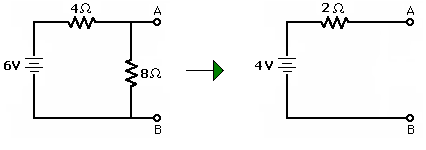 Find the Norton equivalent circuit to Figure 1-2.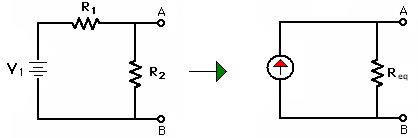          Figure 1-2: Circuit for problem 9